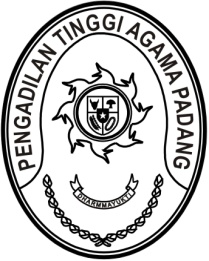 S  U  R  A  T      T  U  G  A  SNomor : W3-A/         /PS.00/11/2022Menimbang 	: 	bahwa dalam rangka persiapan serah terima jabatan Ketua Pengadilan Agama Lubuk Basung perlu dilakukan pemeriksaan/audit;Dasar 	: 	1.	Surat Edaran Mahkamah Agung RI Nomor 8 Tahun 1996 tentang Pertanggung Jawab Berkas Perkara dan Keuangan Pihak Ketiga Dalam Rangka Serah Terima Jabatan Ketua dan Panitera Pengadilan;		2.	Surat Direktur Jenderal Badan Peradilan Agama Mahkamah Agung RI Nomor 4831/DJA/KP.04.6/11/2022 tanggal 28 November 2022 tentang Hasil Rapat Tim Promosi Mutasi Hakim Mahkamah Agung;		3.	Surat Pelimpahan Tugas dan Wewenang Ketua Pengadilan Tinggi Agama Padang nomor W3-A/3618/KP.04.6/11/2022 tanggal 
29 November 2022;		4.	Daftar Isian Pelaksanaan Anggaran Pengadilan Tinggi Agama 	Padang Nomor SP DIPA-005.01.2.401900/2022 tanggal
17 November 2021;MEMBERI TUGASKepada 	: 	1. Nama	:	Dr.Drs. Hamdani. S, S.H., M.H.I.			NIP	:	195602121984031001			Pangkat/Gol. Ru	:	Pembina Utama (IV/e)			Jabatan	:	Wakil Ketua		2.	Nama	:	Drs. Bahrul Amzah, M.H. 			NIP	: 195810201989031003			Pangkat/Gol. Ru.	: Pembina Utama (IV/e) 			Jabatan	: Hakim Utama		3.	Nama		: Ismail, S.H.I, M.A.			NIP		:	197908202003121004			Pangkat/Gol. Ru	:	Pembina Tingkat I (IV/b)			Jabatan		:	Kepala Bagian Perencanaan dan Kepegawaian		4.	Nama		:	Drs. Daryamurni			NIP	:	196503061992031003			Pangkat/Gol. Ru	:	Penata Tk.I (III/d)			Jabatan	:	Panitera Pengganti		5. Nama	:	Zamharir Saleh, Amd. Kom			Jabatan	: PPNPN		6.	Nama	: Fadil Wahyudy, S.I. Kom			Jabatan	: PPNPNUntuk 	: 	Pertama	:	melaksanakan pemeriksaan/audit terhadap Ketua Pengadilan Agama Lubuk Basung yang promosi dalam jabatan Hakim Pengadilan Agama Pariaman Kelas IB pada tanggal 1 Desember 2022 di Lubuk Basung;Kedua	:	Segala biaya yang timbul untuk pelaksanaan tugas ini dibebankan pada DIPA Pengadilan Tinggi Agama Padang Tahun Anggaran 2022;30 November 2022    	Wakil Ketua,Drs. Hamdani. S, S.H., M.H.I.Tembusan:- Ketua Pengadilan Tinggi Agama Padang (sebagai laporan);- Ketua Pengadilan Agama Lubuk Basung.